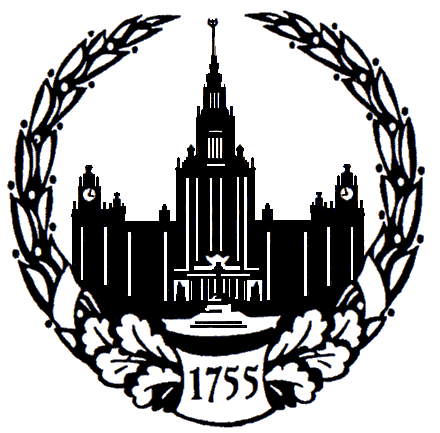 МОСКОВСКИЙ ГОСУДАРСТВЕННЫЙ УНИВЕРСИТЕТимени М.В. ЛОМОНОСОВАСПЕЦИАЛИЗИРОВАННЫЙ УЧЕБНО-НАУЧНЫЙ ЦЕНТР (факультет) –ШКОЛА—ИНТЕРНАТ имени А. Н. КОЛМОГОРОВА (СУНЦ МГУ)_____________________________________________________________________________________Инициалы Фамилия,должность, городБЛАГОДАРСТВЕННОЕ ПИСЬМОГлубокоуважаемый Имя Отчество!Оргкомитет IX командно-личного турнира школьников  «Математическое многоборье» благодарит Вас за поддержку в подготовке команды для турнира; за большую работу по формированию интеллектуальных, творческих способностей и навыков олимпиадной работы школьников;  сохранению престижа естественных наук. Надеемся на дальнейшее сотрудничество в деле популяризации олимпиадного движения.  Желаем творческих успехов!Директор СУНЦ МГУ							К. В. Семёнов3 ноября 2016 года